History of changeContributorsTable of contentOverview	41.1	Technical requirements	4Configure Netscaler with Buypass Code	41.2	Prerequisities	4Requirements	51.3	Add Netscaler to Buypass Code Manager	61.4	Configure Netscaler with Buypass Code	7OverviewTechnical requirementsConfigure Netscaler with Buypass CodePrerequisitiesNetscaler configued with Active directory authentication


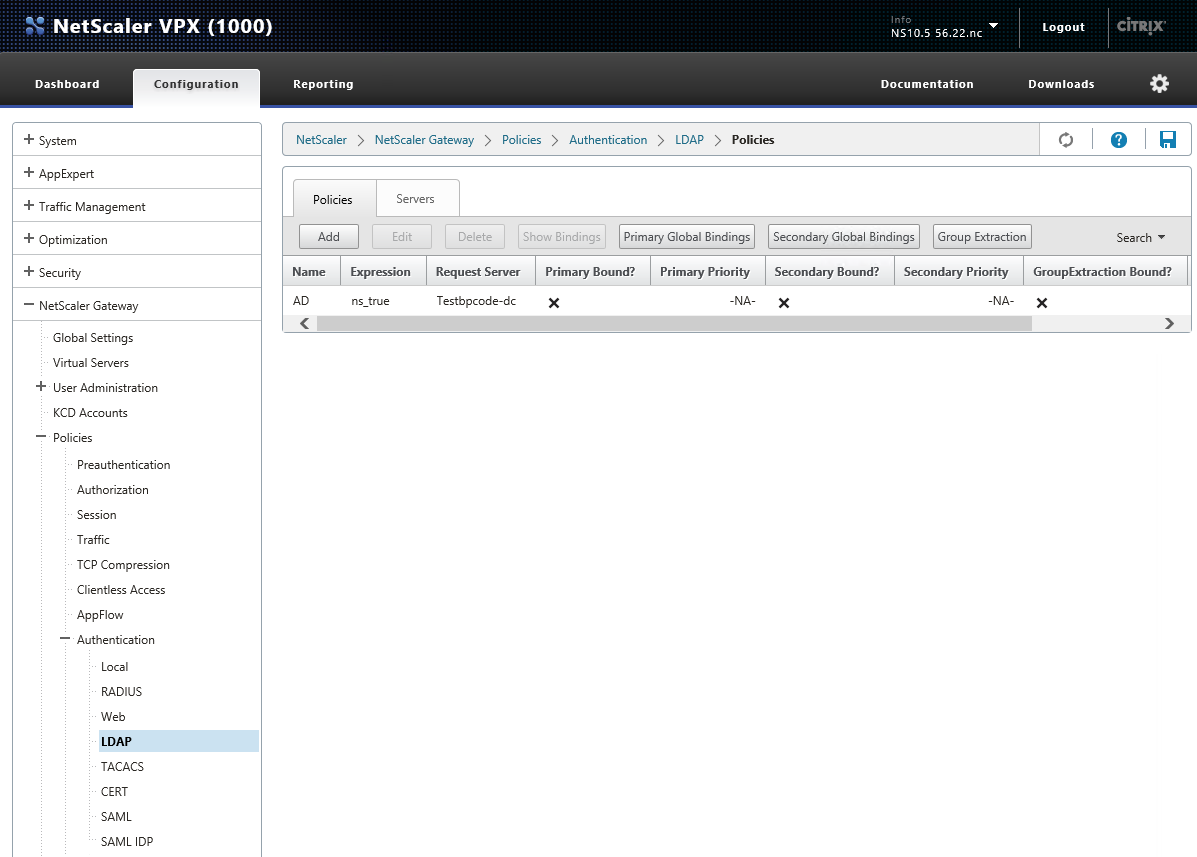 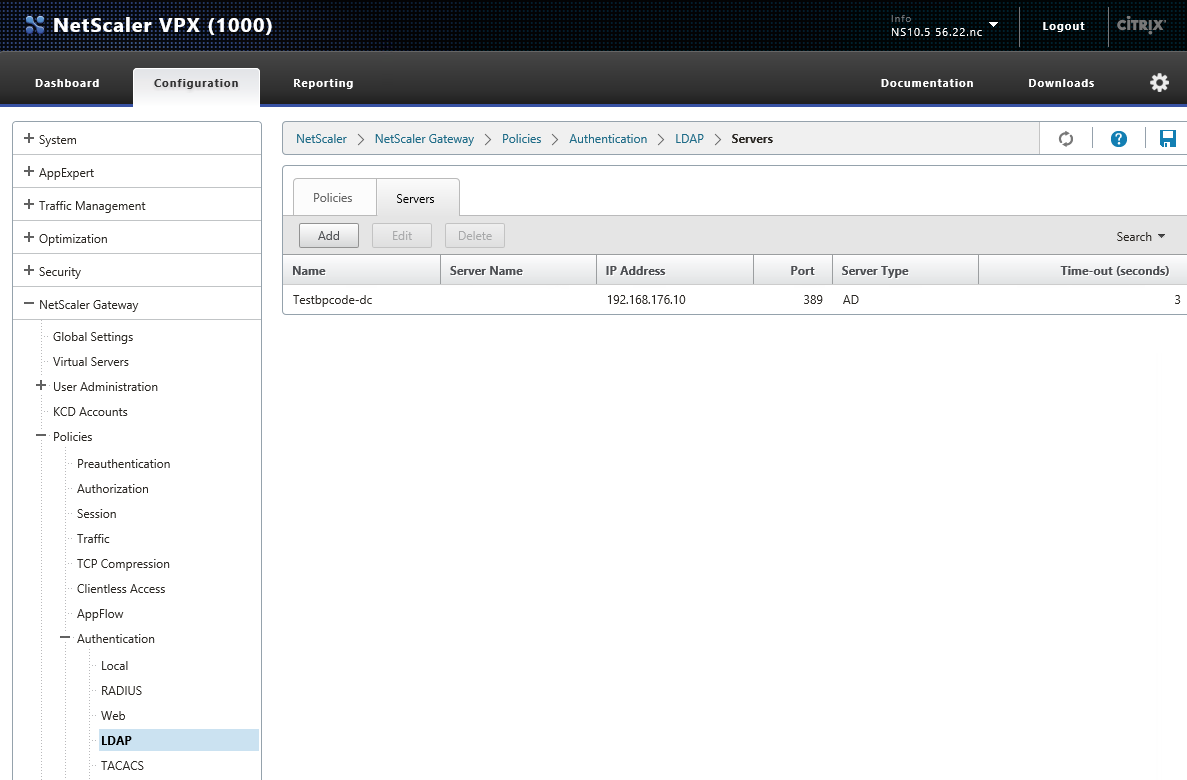 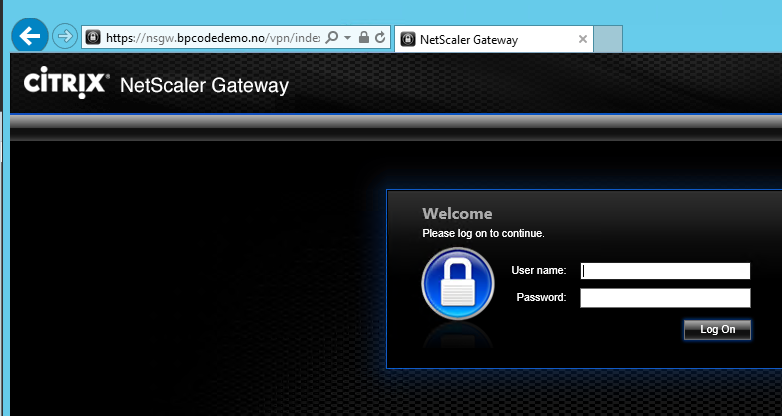 RequirementsAccess to Buypas Code Manager for dedicated merchantBuypass Code Service Connector installed according to guide:
https://buypassdev.atlassian.net/wiki/display/BpCode/Installasjonsguider?preview=/7405732/11436034/Service%20Connector8.0.X.X_installationGuide_EN_25.09.2014.pdf Add Netscaler to Buypass Code ManagerLog on Buypass Code Manager -  browse to Configuration – click on RADIUS and click New configuration (ny konfigurasjon)
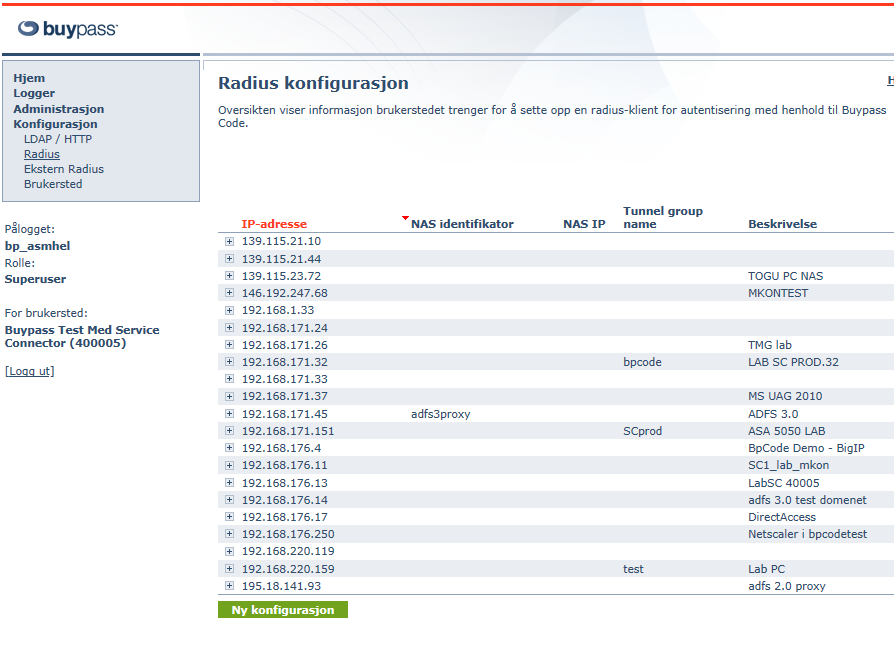 Fill in ip address of Netscaler, shared secret and description. Choose LDAP container where users are homed. Click Save (Lagre)
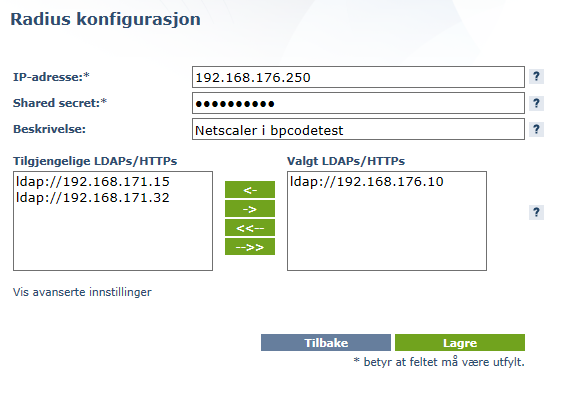 Configure Netscaler with Buypass CodeLogon Netscaler, browse to SystemAuthenticationRADIUS and add RADIUS server 
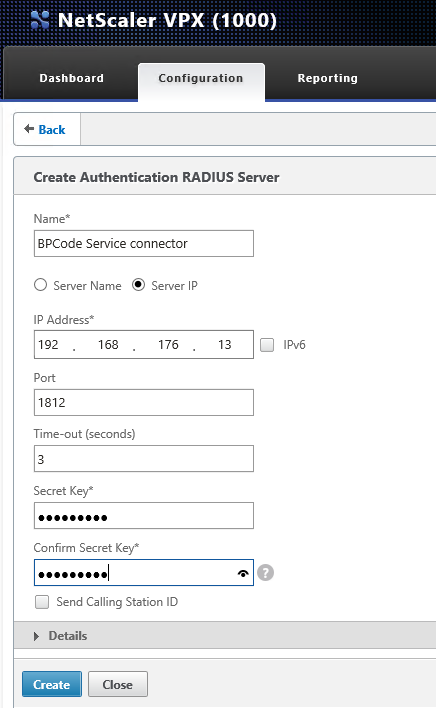 Add Policy
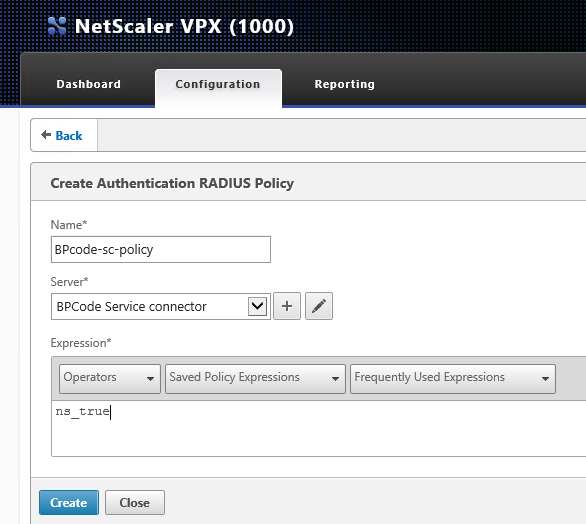 Edit Netscaler GatewayVirual server
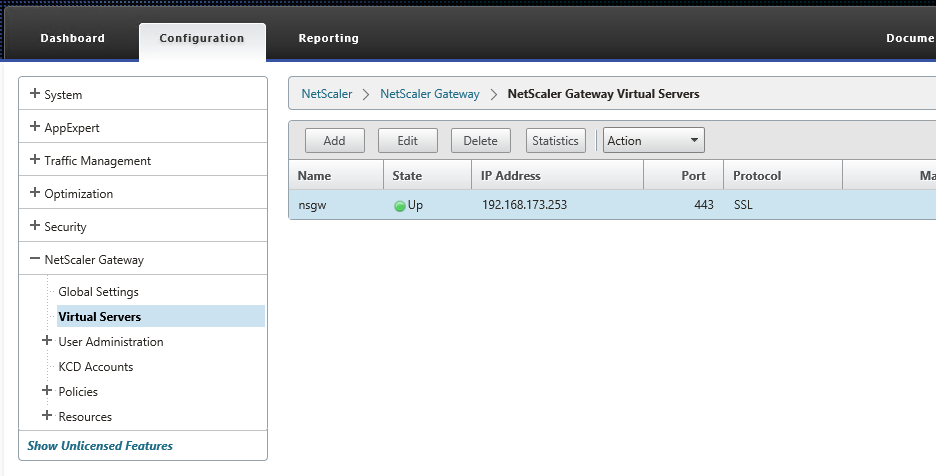 Add authentication
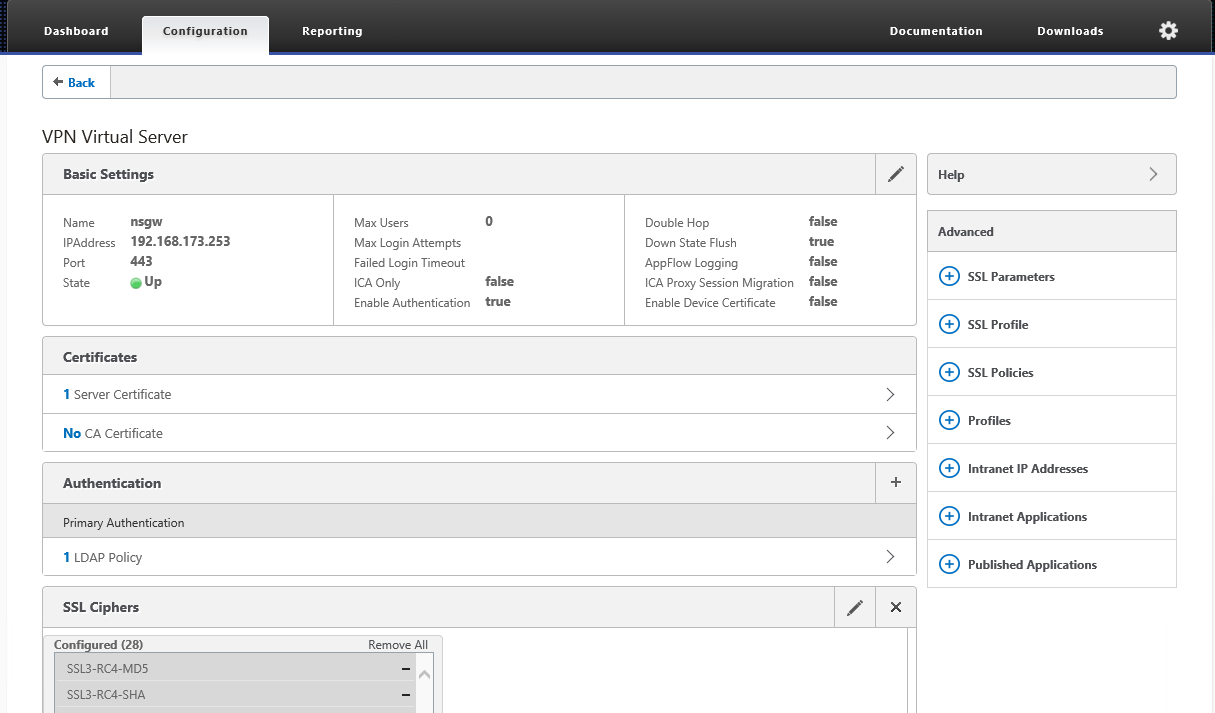 Choose policy and type - secondary
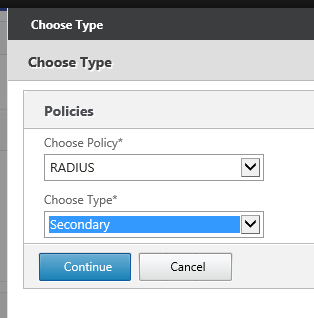 Bind policy
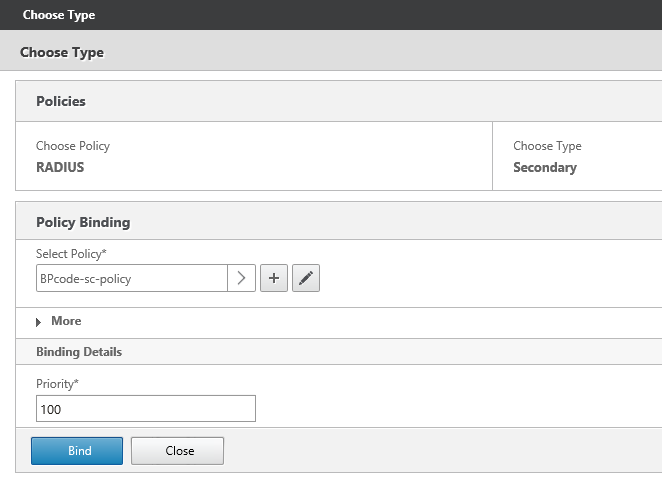 Click Done
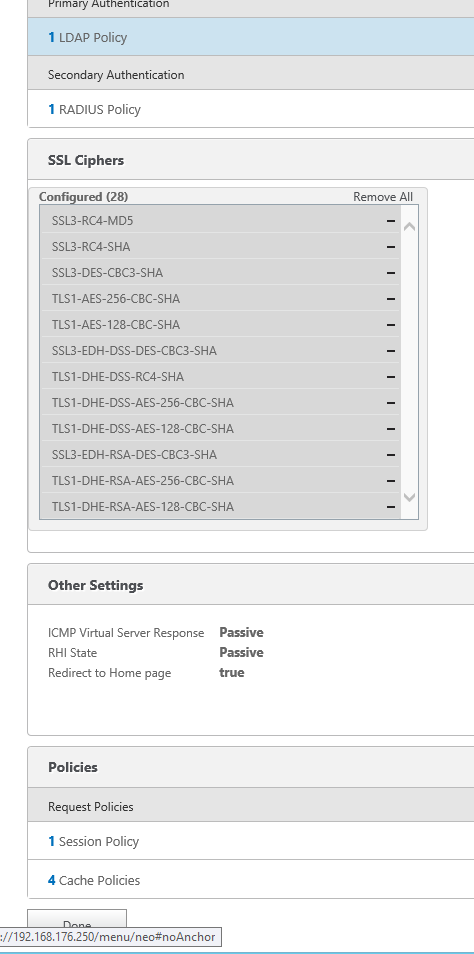 Logon Netscaler with username, password and Buypass OTP

To customize logon page for Netscaler check https://support.citrix.com/article/CTX126206 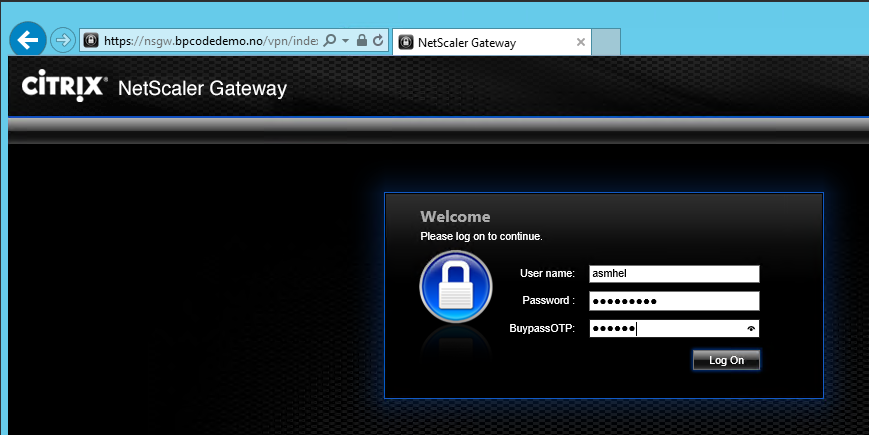 User is logged on
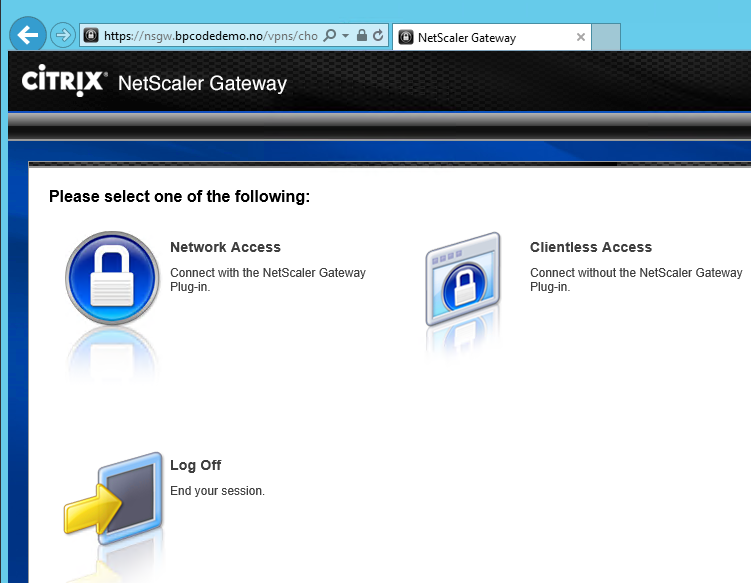 Buypass Code Manager log


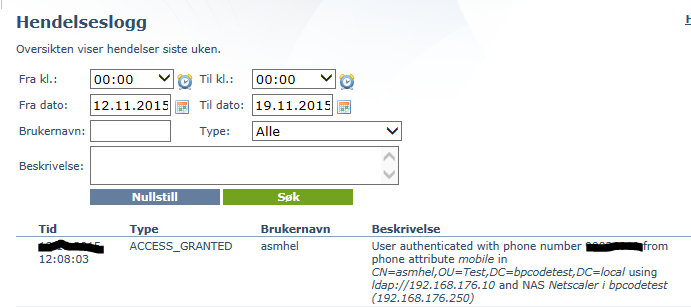 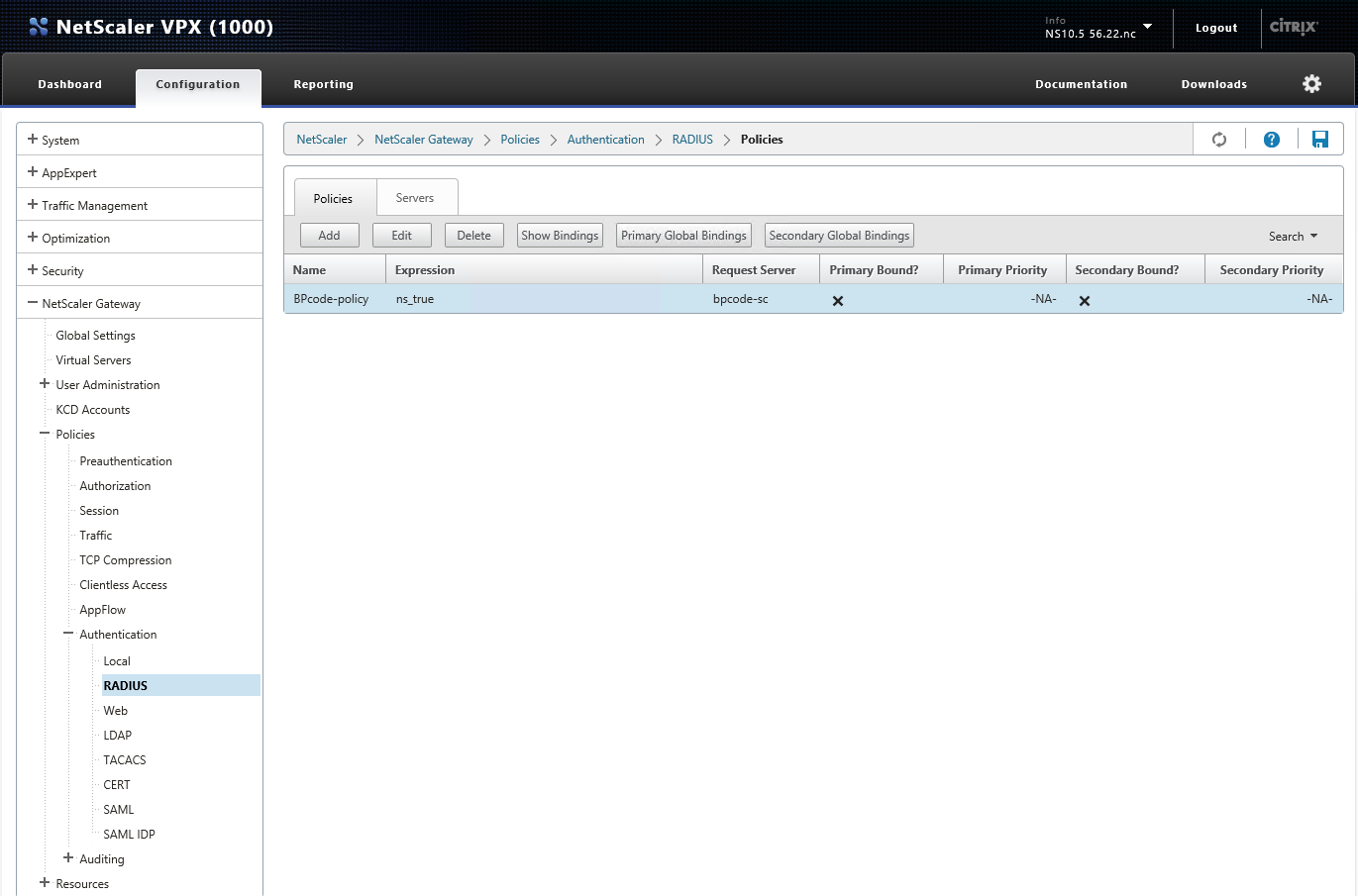 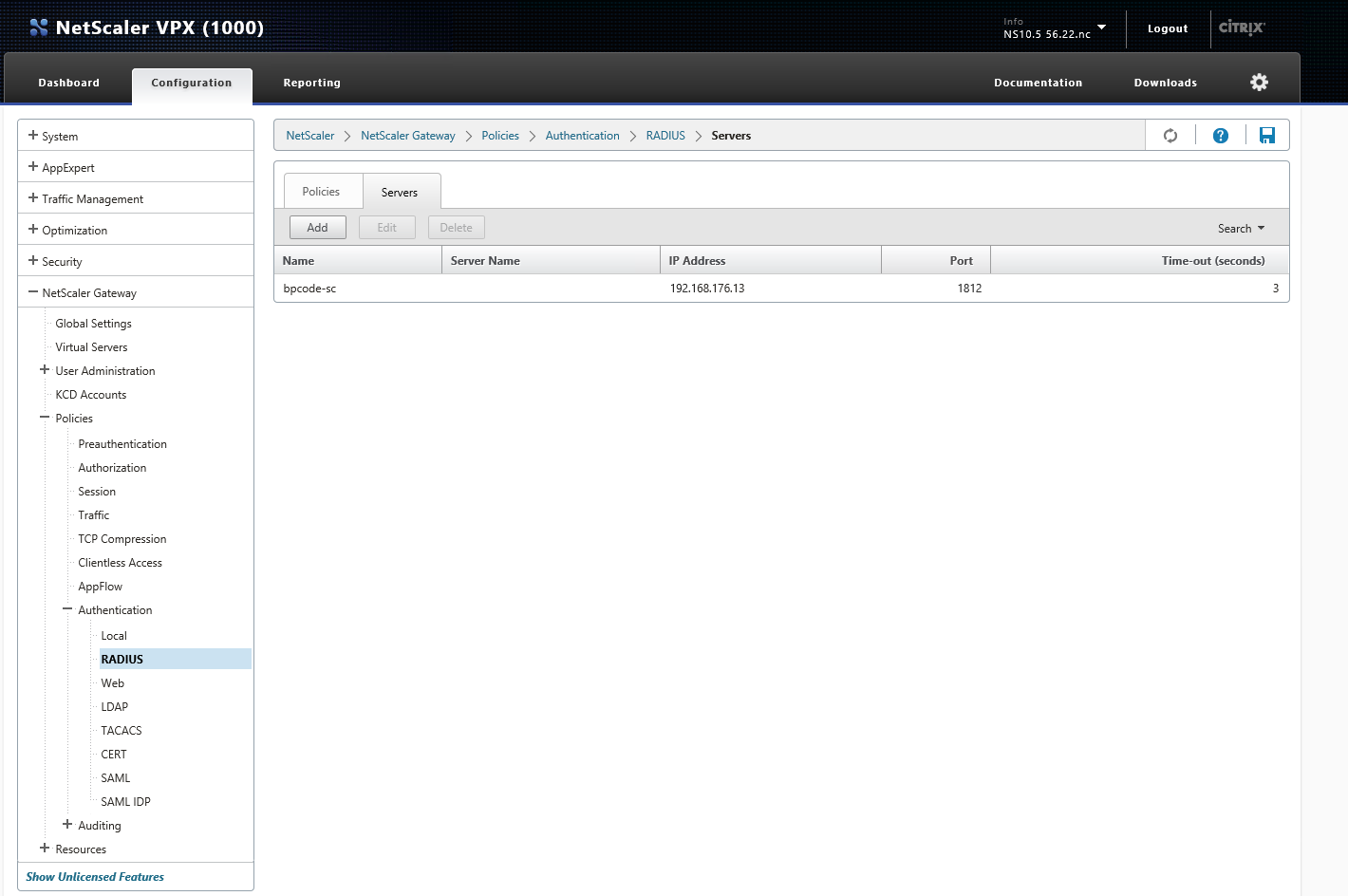 Version: Document date: VersionDateStatusDescription/Change1.0First versionCompany nameName